HIGHWAY 2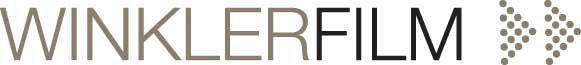 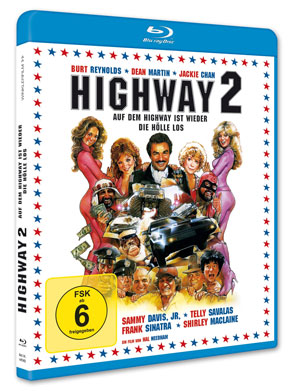 Auf dem Highway ist wieder die Hölle losFILM:Originaltitel:	Cannonball Run 2Regie:		Hal NeedhamDarsteller:	Burt Reynolds, Dean Martin, Jackie Chan, Telly Savalas		Sammy Davis Jr., Frank Sinatra, Shirley MacLaineDrehbuch:	Hal Needham, Albert S. Ruddy, Harvey MillerProduzent:	Albert S. RuddyGenre:		ActionkomödieLand / Jahr:	USA 1984BLU-RAY InfoSprache/Tonformat BD:	Deutsch LPCM 2.0 MonoEnglisch LPCM 2.0 MonoUntertitel:		Deutsch, EnglischBildformat BD:		1080p/24 (1.78:1)Laufzeit BD:		108 Min. (ungeschnittene Fassung)FSK:			ab 6Regioncode:		BFormat:			Blu-rayVerpackung:		Softbox mit WendecoverVertrieb:		AL!VE AGLabel:			Winkler FilmVÖ:			21.11.2014Bestell-Nr. BD:		6415483EAN-Code BD:		4042564154832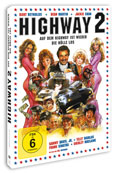 Auch auf DVD erhältlich:Bestell-Nr: 6413203EAN-Code: 4042564132038INHALTAuf dem Highway ist wieder die Hölle los - und es geht sogar noch abgedrehter zu als beim ersten Mal. Das illegale Autorennen, das quer durch die USA verläuft, wird diesmal von einem Ölscheich gesponsert, der eine Million Dollar Preisgeld zur Verfügung stellt. Das lockt nicht nur die verrücktesten Draufgänger mit ihren heißen Schlitten an, sondern auch die Unterwelt in Gestalt der berüchtigten Mafiosi-Familie Cannelloni.Mit einem immensen Staraufgebot (Burt Reynolds, Jackie Chan, Dean Martin, Sammy Davis Jr., Telly Savalas, Frank Sinatra) schuf Hal Needham eine Kultkomödie voller Tempo, spektakulärer Stunts und irrwitzigem Humor, die drei Millionen Kinobesucher in Deutschland begeisterte.Pressebetreuung:CINEMAIDSKidlerstraße 4 / 81371 München / Tel: +49 (0)89 4423 9811 / Fax: +49 (0)89 4423 9813Email: info@cinemaids.de / www.cinemaids.deWINKLER FILM GmbH: Alser Straße 26/3A, 1090 Wien, ÖsterreichTel: +43 1 4079 0261 / Fax: +43 1 4079 0268www.winklerfilm.de / Email: 